No.F.4-1/2021-AcademicDated: 09.09.2021NOTIFICATION	Please find annexed the Academic Term Calendar 2022-23 (for 2nd Year’s PG Student). All the academic activities will be carried out as per annexed Academic PG Calendar. All the PG (PhD/ MVSc) students are advised to register themselves online and peruse their academic activities as per PG calendar.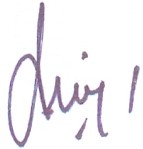 Academic CoordinatorCopy for information & necessary action to:All the Chairperson, Board of Studies (BOS)/ HD, ICAR-IVRI, Izatnagar.The Joint Director, ICAR-IVRI, Hebbal, PO HA Farm, Bengaluru-560 024.The Station Incharges, ICAR-IVRI Regional Stations, Palampur/Mukteswar/Kolkata.The Incharge, ARIS Cell, ICAR-IVRI, Izatnagar, with the request to kindly upload the PG Term Calendar on the Institute’s website.The Controller of Examination, ICAR-IVRI, Izatnagar.The AAO (A&F), ICAR-IVRI, IzatnagarAMS Office with the request to please upload the notification on AMSThe PS to Director (Academic), ICAR-IVRI, Izatnagar.The PS to Joint Director (Academic), ICAR-IVRI, Izatnagar.The PS to Registrar, ICAR-IVRI, Izatnagar.TERM CALENDAR FOR 2nd Year’s PG STUDENTS1st Semester: 20th September, 2022 to 31st January, 2023NOTE:  1.	All the academic activities will be completed as per Academic Calendar 2022-23. Students are advised to complete the formalities of registration online.2.	The semester will be concluded by 31.01.2023.5.	In case holiday falls on any above date, the schedule will be shifted to next working day.TERM CALENDAR2nd Semester: 2nd February, 2023 to 31st July, 2023NOTE: 1.	All the academic activities will be completed as per Academic Calendar 2022-23. Students are advised to complete the formalities of registration online.2.	The semester will be concluded by 31.07.2023.3.	In case holiday falls on any above date, the schedule will be shifted to next working day.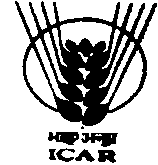 ICAR-INDIAN VETERINARY RESEARCH INSTITUTE(DEEMED UNIVERSITY)IZATNAGAR- 243 122 (UP) India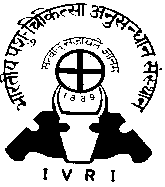 Sl.No.Events1st SemesterDate of Registration of  Students and Payment of Institute’s and Hostel fee 20.09.2022Payment of Institute & Hostel fee with late fee21.09.2022 to 22.09.2022Last date of submission of roster forms 28.09.2022Last date for adding/dropping the course 01.10.2022Date of submission of courses registered by the HDs 05.10.2022Preliminary Viva-Voce Examination 06.10.2022 to 11.10.2022Quiz Examination (Audit/Non credit courses)28.10.2022 to 06.11.2022Last date of submission of result of Quiz	12.11.2022Mid-term examination (Audit/Non credit courses)30.11.2022 to 07.12.2022.Last Date of submission of result of Mid-term examination	17.12.2022Last date of submission of result of Special problem, Seminar & assignment (if any)		20.12.2022Internal Preliminary Examination (Major/Minor)  22.12.2022 to 29.12.2022Final examinations (Audit/Non credit courses) 19.12.2022 to 29.12.2022Last date of submission of results including internal preliminary examination02.01.2023Semester final examination for 2nd year’s PG students	03.01.2023 to 21.01.2023External Preliminary Examination23.01.2023Semester Break24.01.2023 to 31.01.2023Declaration of Result 31.01.2023Sl.No.Events2nd Semester1.Date of Registration of  Students and Payment of Institute’s and Hostel fee02.02.20232.Payment of Institute & Hostel fee with late fee03.02.2023 to 04.02.20233.Last date of submission of roster forms 08.02.20234.Last date for adding/dropping a course13.02.20235.Date of submission of courses registered by the HDs16.02.2023Preliminary Viva-Voce Examination17.02.2023  to 22.02.20236.Quiz Examination(Audit/Non credit courses)25.03.2023 to 30.03.20237Last date of submission of result of Quiz05.04.20238Mid-term examination (Audit/Non credit courses)20.05.2023 to 26.05.20239Last Date of Submission of Result of Mid-term examination Mid-Term examination30.05.202310Last date of submission of result of Special Problem, Seminar & Assignment (if any)			01.06.202311Submission of Thesis by the MVSc  students  (if any)01.06.2023 to 30.06.202312Internal Preliminary Examination (Major/Minor)  (if any)15.06.2023 to 21.06.202313Final examinations (Audit/Non credit courses)  (if any)15.06.2023 to 26.06.202314Last date of submission of results(Audit/Non credit courses) including internal preliminary examination29.06.202315Semester final examination of 2nd year’s PG students (if any)05.07.2023 to 14.07.202316External Preliminary Examination  (if any)15.07.202317Semester Break16.07.2023 to 31.07.202318Declaration of Result of Semester end examination 31.07.2023